September 3, 202010:07 AM – 11:06 AM Zoom Conference CallJoin Zoom Meetinghttps://cabq.zoom.us/j/9637669260 Meeting ID: 963 766 9260Dial by your location        +1 253 215 8782 US         +1 346 248 7799 US Find your local number: https://cabq.zoom.us/u/acP473i4EE AGENDAApproval of minutes – ChairMOTION to Approve August 6th Minutes: COMMISSIONER Cailyn KilcupSECOND by COMMISSIONER Ken CarsonMOTION PASSED UNANIMOUSLYAdditions/deletions to agenda – Chair Item III “Review letter of introduction from City Council” deleted in order for commission to focus on the City and Budget Committee UpdateCity and Budget Committee Update – Director Jaramillo, Sr. Economic Developer Mitchell, and Small Business Office Manager SayersBudget Committee UpdateThe Executive team read through the SBRAC Memo and used the recommendations to inform their City Council ProposalTotal CARES Funding was $150m.Administration Recommendations: Economic Development to be appropriated $4.3m in the form of small business relief. [UNOFFICIAL]Expand outdoor dining grantMarketing efforts to support small businessPPE and supplies to reopen and operate safely Small business e-commerce grants Funding to help small businesses survive closuresEconomic Development solicits recommendations from SBRACSBRAC focused on making sure small business receives the most amount of funding possibleOutdoor Dining Grant Report: 29 grants in the 1st round, 51 grants in the 2nd round, 40 grants in the 3rd round. Grant expansion to include food trucks and retailRecommendationsSBRAC supports the expansion of the outdoor dining grantSBRAC supports PPESBRAC supports e-commerce grantsSBRAC recommends funding the Microgrant ProgramSBRAC recommends more flexible accessible cash grantsCommissioner Biggs expresses that flexible cash grants have been the best option for small businesses and have the largest impact. Chair Ghattas agrees and adds that every business is different. Restrictions and limitations on grants impact businesses.SBRAC recommends stopping the heavy citation. They ask for a directive that says, “Let’s not focus on that right now” or a response where free parking is available.Commissioner Kilcup brings up the point that DMD has begun ticketing vehicles with expired license registrations. “It feels so punitive.” That [ticketing] reflects on the City and the administration.SBRAC revisits the memo and makes few changesAdd a line that the CARES small business money be passed through Economic Development.Add a line that thanks the administration for the Microbusiness Grant and Outdoor Dining Grant.MOTION to Approve Amendments to the Memo and Distribute to the Administration and City Council: COMMISSIONER Cailyn KilcupSECOND by COMMISSIONER Tim NislyMOTION PASSED UNANIMOUSLYCommissioner Nisly asks about the budget situation for the City of Albuquerque. Director Jaramillo informs the SBRAC Commission there is a Budget Press Conference on September 3, 2020, today, at 11:30 in which a detailed budget analysis will be discussed.Committee Update – ChairDiscussion about Budget Committee UpdateNext stepsTentative: SBRAC appearance at City Council meeting on Wednesday September the 9th at 3pm.Adjourn at 11:06PMNotice to Persons with DisabilitiesIf you have a disability and require special assistance to participate in this meeting, please contact Monica Mitchell as soon as possible before the meeting date at 505-768-3226. City of AlbuquerqueSmall BusinessRegulatory Advisory CommissionCity of AlbuquerqueSmall BusinessRegulatory Advisory Commission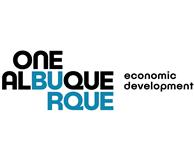 Chair: Myra GhattasVice Chairman: Tim Nisly                   Ex-Officio Member: Synthia R. Jaramillo City Legal: Leigh Brunner                                Staff:  M. Mitchell           D. Sayers           C. NunezCommissioners: Paulette Baca                              Matthew Biggs                              Kenneth J. Carson                             Cailyn Kilcup                             Michael M. Silva Jr.
                             Matthew Biggs                                 Absent:                Paulette BacaCommissioners: Paulette Baca                              Matthew Biggs                              Kenneth J. Carson                             Cailyn Kilcup                             Michael M. Silva Jr.
                             Matthew Biggs                                 Absent:                Paulette Baca